ECOLE DU ROUET					                       HISTOIRE-GEOGRAPHIENOM, Prénom : Le Quartier du Rouet : étude de plan.Document n°3 : Plan du quartier du Rouet (années 1960).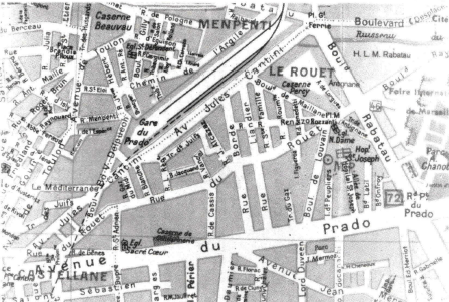 - A l’aide de ce plan et de votre fiche, décrivez le quartier du Rouet.